Appendix B:  MPH Practicum FormsThe following forms must be completed for the Practicum and submitted to the Practicum Coordinator:Form A: Memo to PreceptorTo be given to Preceptor before Practicum Proposal is written, signed by Preceptor and returned to Practicum CoordinatorForm B:  Practicum Team Information To be completed and submitted by the student to the Practicum CoordinatorForm C:  Practicum Proposal To be completed and approved by the student’s Faculty Supervisor, Preceptor, and the Practicum Coordinator within 6 weeks of registration in HPH 580Form D:  Practicum LogbookTo be completed, signed by the Preceptor, and submitted by the student to the Practicum Coordinator with the Practicum deliverable(s), in order to receive a grade for HPH 580Form E:  Interim Practicum Review (If applicable)To be completed and submitted by the student to the Practicum Coordinator midway through the Practicum if the Practicum extends for more than one semester.Form F:  Preceptor’s EvaluationTo be completed and submitted by the Preceptor to the Practicum Coordinator (student provides stamped envelope) when the Practicum deliverable(s) are completed, in order to receive a grade for HPH 580Form G:  Student’s EvaluationTo be completed and submitted by the student to the Practicum Coordinator with the Practicum deliverable(s) and Practicum Final Report, in order to receive a grade for HPH 580All forms must be typed.  If you have any questions about the Practicum’s purpose and process, please contact the Practicum Coordinator:	Catherine Messina, Ph.D.	Practicum Coordinator	Graduate Program in Public Health	Stony Brook University	HSC, Level 3, Room 087	Stony Brook, NY 11794-8338	631-444-8266 (phone)	631-444-7525 (fax)
STONY BROOK UNIVERSITY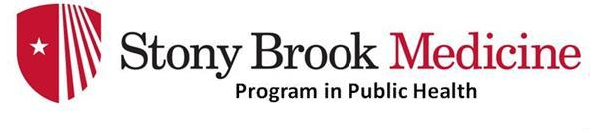 Program in Public HealthMaster of Public Health (MPH) DegreeFORM A: MEMO TO PRECEPTORTO: PRACTICUM PRECEPTORFROM: Catherine Messina, Ph.D.Practicum CoordinatorStony Brook UniversityProgram in Public HealthThank you for providing our student with the opportunity to work and learn within your organization. In an effort to better acquaint you with the roles and responsibilities of a Program in Public Health Practicum Preceptor, this brief explanation has been prepared.The Practicum is an essential part of the MPH curriculum and is intended to provide our students with hands-on experience in the field of public health to improve their learning related to the Program’s public health competencies.Benefits of taking on the role of the Practicum Preceptor include:Provision of a dedicated, Masters level-prepared public health student to assist with a practical need. The student will work closely with the Preceptor and one of our core Public Health faculty to design the practicum and ensure that it leads to a quality product.Invitation to PPH events, such as public health networking and professional development opportunities.The Preceptor should be a skilled practitioner willing to serve as the student's mentor and guide. The Preceptor has the following responsibilities: Provide a supervised work experience for a minimum of 135 hours with set goals and objectives.Provide an overview of the Practicum Organization, including its organizational composition and mode(s) of operation, mission, goals, and activities, and target population(s).Orient the student to Practicum Organization policies and procedures relevant to his or her work with the organization.Provide necessary organizational resources for the project, including any pertinent reports. Allot adequate Preceptor-student meeting time to spend with the student and provide periodic and timely feedback and guidance through formal evaluation and/or other means outlined in the student’s Practicum Proposal.Review and comment on the student’s Practicum deliverables through completion of Form F: Preceptor’s Evaluation.We thank you for your participation in the program. If you have any questions, please contact Catherine Messina at 631-444-8266, or by email at Catherine.Messina@stonybrookmedicine.edu.Preceptor:  I acknowledge that I have read the information provided in this memo and agree to supervise  for the practicum to be outlined in the Practicum Proposal.	Preceptor’s Signature			DateSTONY BROOK UNIVERSITYProgram in Public HealthMaster of Public Health (MPH) DegreeForm B:  Practicum Team InformationPreceptor’s Organization:	Name:	Address:	City/State/Zip:   STONY BROOK UNIVERSITYProgram in Public HealthMaster of Public Health (MPH) DegreeForm C:  Practicum ProposalWill this Practicum be conducted in partnership with a community group or organization in addition to the Preceptor’s organization?	 Yes		 No		If yes, please name the organization. Practicum Proposal starts here - See Practicum Manual for Instructions.Statement of Commitment:	Student:  I am committed to completing the Practicum project outlined in this Practicum Proposal, under the supervision of the Preceptor and Faculty Supervisor named below. 	Student’s Signature				DatePreceptor, Faculty Supervisor & Practicum Coordinator:  I agree to provide guidance to the student regarding the Practicum described in this proposal and to evaluate the performance of the student upon completion of the Practicum. 	Preceptor’s Signature			Date________________________________  	_____________		2nd Preceptor’s Signature (if applicable)	Date________________________________  	Faculty Supervisor’s Signature		Date			________________________________  			Practicum Coordinator’s Signature	DateSTONY BROOK UNIVERSITYProgram in Public HealthMaster of Public Health (MPH) DegreeForm D:  PRACTICUM LOGBOOKNote: Use as many sheets as necessary to log your hours.STONY BROOK UNIVERSITYProgram in Public HealthMaster of Public Health (MPH) DegreeForm E:  INTERIM Practicum REVIEW Describe any changes needed to the goals, measurable objectives, timeline, activities, and/or methods of the Practicum.   Please include the reasons for these changes.	________________________________  			Preceptor’s Signature			Date________________________________  	Faculty Supervisor’s Signature		Date			STONY BROOK UNIVERSITYProgram in Public HealthMaster of Public Health (MPH) DegreeForm F:  PRECEPTOR'S EVALUATIONThank you for participating as a Preceptor in a Program in Public Health Practicum and for completing this evaluation of the student’s Practicum performance.  When you have completed this form, please return it to: 		Catherine Messina, Ph.D.		Practicum Coordinator		Graduate Program in Public Health		Stony Brook University		HSC Level 3, Room 087		Stony Brook, NY 11794-8338Please feel free to use additional space as needed.  We will be happy for any information you may provide that helps us serve our students and your organization better.  Please evaluate the student’s Practicum performance on all of the following attributes:Please rate the student’s performance on achieving the goals and measurable objectives of the Practicum:  (Student should add these from Practicum Proposal)Please rate the quality of the Practicum deliverable(s): Poor    Average     Very Good    Outstanding	If ‘Poor’, please explain.Was this experience helpful to your organization? Yes No	   Not Sure	If ‘No’ or ‘Not Sure’, please explain.Would you consider serving as a Practicum Preceptor again? Yes  No	 Not Sure	If ‘No’ or ‘Not Sure’, please explain.Please note any suggestions either for the student or for future Practicum experiences, in general.	________________________________  			Preceptor’s Signature			DateMaster of Public Health (MPH) DegreeForm G:  Student’s EvaluationPlease take time to answer the following questions thoroughly.  Overall, how would you rate your Practicum experience? Poor      Average      Very Good      OutstandingPlease explain the reasons for your Practicum rating.How would you rate the supervision of your Preceptor? Poor     Average     Very Good     OutstandingPlease explain the reasons for your Preceptor rating.What recommendations do you have to the Program in Public Health's faculty/staff to help prepare for or improve the practicum experience?	________________________________  			Student’s Signature				DateStudentFaculty
SupervisorPreceptor2nd Preceptor 
(if applicable)NameSBU ID #EmailTelephone #ConcentrationName of Student:	Practicum Title:        Name of Student:						Practicum Title:        Student’s Signature:                                                                    Date: DateStart TimeEnd TimeHoursActivitiesName of Student:						Practicum Title:        Goals & Measurable Objectives from Practicum ProposalProposed ChangeName of Student:						Practicum Title:        AttributePoorAverageVeryGoodOutstandingInadequate  to ObserveWritten communication skillsOral communication skillsAcademic performance on this projectDemonstration of intellectual abilityMotivation on this projectInterpersonal skillsAbility to work collaboratively with diverse communities and constituenciesStandards of personal integrity; compassion, honesty, and respect for all peopleJudgment and independence in work on the projectGoals & Measurable ObjectivesPoorAverageVeryGoodOutstandingName of Student:						Practicum Title:   